Osnovna škola kraljice Jelene,SolinPut mira 3 , 21210 SOLIN                       UPISI 2020./2021.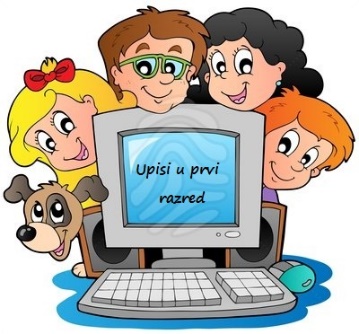 PRIJAVE DJECE DORASLE ZA UPIS U 1. RAZRED OŠ U ŠK.GOD.2020/21. PROVODIT ĆE RODITELJI/STARATELJI U VREMENU OD 10.-20.02.2020.  ELEKTRONIČKIM PUTEM NA STRANICI  SPLITSKO-DALMATINSKE  ŽUPANIJE www.dalmacija.hr ( POD OBAVIJESTI ).Školski obveznici su:-djeca rođena od 1.4.2013. do 31.3.2014.-djeca rođena od 1.4.2014. do 31.12.2014. za koju                 roditelji žele ostvariti pravo na prijevremeni upis                                    -djeca kojima je odgođen upis za šk.god.2019./20.                                    -djeca koja trebaju privremeno oslobađanje od upisaNAKON OBAVLJENE PRIJAVE SDŽ PREDUPIS DJECE U 1.R ZA ŠK.GOD.2020./21. OBAVLJAT ĆE SE U CENTRALNOJ ZGRADI ŠKOLE U SRS U VREMENU OD 2.3.-9.3.2020.		JUTRO –  od 9.00 do 11.00 sati POSLIJEPODNE – od 15.00 do 18.00 sati Upisno područje:	Za učenike I.-VIII. razreda MO Centar -  Prirodna granica rijeke Jadro (istočno) MO Priko Vode – ulice Marka Marulića, Put mira, Domovinskog rata, Držićeva, Dioklecijanova, Petra Krešimira IV, Hektorovićeva,  Gajeva, Luke Botića, Matoševa, Kunčeva greda, Put Arapovca , Hrvatskih branitelja, Alojzija Stepinca, BašiniUlice-  Kroz Smiljanovac, V. Čerine, Svete Tekle i Don M. Mihanovića				Za učenike V.-VIII.  razreda Mravince i KučinePodručna škola Kučine	Za učenike I.-IV.  razreda KučinePodručna škola Mravince	Za učenike I.-IV.  razreda Mravince RODITELJI  DONIJETI SA SOBOM svoju osobnu iskaznicufotokopiju domovnice i rodnog lista (neovisno o datumu izdavanja) OIB djeteta                                                                                                        STRUČNO - RAZVOJNA SLUŽBA ŠKOLE